МУНИЦИПАЛЬНОЕ  КАЗЁННОЕ ОБЩЕОБРАЗОВАТЕЛЬНОЕ  УЧРЕЖДЕНИЕ СРЕДНЯЯ ОБЩЕОБРАЗОВАТЕЛЬНАЯ ШКОЛА № 1 ИМЕНИ  с. ЭЛЬХОТОВО МУНИЦИПАЛЬНОГО ОБРАЗОВАНИЯ КИРОВСКИЙ  РАЙОН РЕСПУБЛИКИ СЕВЕРНАЯ ОСЕТИЯ-АЛАНИЯОткрытый урок по географиина РМО учителей географии «Транспорт России»9 класс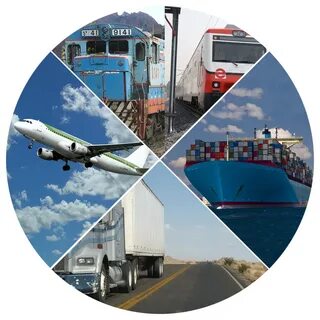 Дзиова А.Б., учитель географии             МКОУ СОШ №1 с.Эльхотово 2018годТема урока «Транспорт России».Ф.И.О. учителя: Дзиова Альбина Борисовна. Предмет: География 9  классЦель: формирование представлений о транспортной системе России. Определение значения транспорта для работы хозяйства и жизни населения России, изучение состава транспорта, определение понятий «грузооборот»  и «пассажирооборот»Оборудование: социально-экономическая карта России, карта Транспорт России, атласы, учебник.Учебник: География. Население и хозяйство России. Учебник для 9 класса общеобразовательных учреждений. Домогацких Е.М., Алексеевский Н.И., Клюев Н.Н. М.: ООО «Русское слово - учебник», 2018 год.Планируемые результаты:Личностные: воспитывать усидчивость, настойчивость в приобретении знаний, развивать познавательный интерес.Метапредметные: развивать навыки и умения работать с атласом, текстом учебника, сравнивать и анализировать, развивать умение работать в группе по картам, дополнительной литературой.Предметные: освоение знаний по основным географическим понятиям темы: пассажирооборот, грузооборот, транспортные магистрали, транспортный узел.Деятельностный компонент: показывать по карте основные транспортные магистрали (транссибирская магистраль, БАМ), транспортные узлы. Тип урока: комбинированный с открытием новых знаний.Технологическая карта урока «Транспорт России»Этапы урокаДействие учителяДействия учащихсяРезультатВремя1 Организационный момент.2 Актуализация знаний.Приветствие учащихся, проверка готовности учащихся к уроку.Предлагает учащимся ответить на вопросы:1. Какие существуют сферы народного хозяйства? (промышленность, сельское хозяйство, транспорт, ЖКХ)2. Из каких сфер складывается народное хозяйство?      (материальная и нематериальная, производственная и непроизводственная).3. Какие отрасли входят в материальную  сферу? (т.е. предоставляют материальное благо) Промышленность, сельское хозяйство, строительство, транспорт.Предлагает учащимся ответить на вопросПодводит под понятие транспорт. - Для чего нам необходим транспорт?- Каково значение транспорта?- Что помогает нам перемещаться по территории страны, перевозить грузы?Обобщает ответы учащихся, записывает тему урока.Приветствие учителя, проверка готовности к уроку Активизация  знаний, полученных в ходе раннего изучения предмета географии, отвечая на вопросы.Учащиеся рассуждают, слушают учителя, отвечают на вопросы.    Учитель через высказывания учащихся подводит их к самостоятельному определению задачи урока по изучению транспорта как отдельной отрасли материального производства, его важности в экономике страны, так как без него не обходится  ни одно предприятие.Высказывают предположения  - для чего нужен транспорт.Формулируют тему и цель урока.Записывают тему урока в тетради.Коммуникативные:Планирование учебного сотрудничества с учителем и со сверстниками.Регулятивные: Организация своей учебной деятельности.Личностные:Соблюдение норм и правил поведения на уроке.2 минуты8 минут1 минута3 Изучение нового материалаВ ходе беседы с элементами самостоятельной деятельности знакомит особенностями отрасли, понятиями инфраструктура, грузооборот и пассажирооборот, видами транспорта, ролью разных видов транспорта и транспортной сетью России.1. Назовите основную задачу транспорта. (обеспечение связи между отраслями хозяйства и районами страны, соседними  государствами.)С помощью учебника найдите определения:2.  Запишите в тетрадях понятие транспортный узел (это пункт, в котором сходятся несколько видов транспорта и осуществляется обмен грузов между ними)3. Дайте понятие транспортная система.(это все виды транспорта, объединенные  между собой транспортными  узлами).4. Найдите и выпишите понятия грузооборот и пассажирооборот.5. Пользуясь картой атласа назовите транспортные узлы России. (Москва, С-Петербург, Красноярск, Архангельск,  Н.Новгород, Владивосток, и Мурманск и т.д.С помощью таблицы 12 с.193,  определите достоинства и недостатки  различных видов транспорта.  Пользуясь атласом, определите,  какой вид транспорта является ведущим по перевозке грузов, составьте таблицу и покажите на ней структуру грузооборота разных видов транспорта.6. Сопоставьте карты «Транспорт» и «Плотность населения» и сделайте вывод о связи транспорта и размещении населения(населенные пункты тяготеют к транспортным путям.  Для населения близость транспортного пути – экономия времени)7. Какой вид транспорта считается самой дорогой и  самой дешевой?(Самый дорогой – авиационный, он же самый быстрый, а самый дешевый – морской, но скорость перевозок невысока.)8. Определите по атласу, где находится наибольшая густота железных дорог?(на востоке железных дорог меньше, а Европейская часть России наоборот, имеет  густую транспортную сеть).9. Найдите крупные железнодорожные магистрали:1. Москва- С-Петербург;2. Москва – Мурманск;3. Пользуясь картой атласа, определите, через какие города проходит Транссибирская магистраль?Выясняют значение транспортной системы России, называют главные задачи транспорта, работают с атласами, текстом учебника, находят нужные определения, транспортные узлы, отмечают в контурной карте главные центры, магистрали, сопоставляют данные, обсуждают, анализируют, делают выводы.Личностные :Понимание  значения и важности транспортного комплекса для улучшения жизни и качества людей, для экономики страны.Предметные:знать состав и  особенности транспортной системы России, уметь самостоятельно работать с разными источниками информации.Метапредметные:Способность к сотрудничеству.15 минут4 Практическая работа по поиску новых знаний.Характеристика одной из транспортных магистралей по картам  атласа Вариант 1. БАМ,Вариант 2. Транссибирская магистраль «Транспорт», экономическая карта, по плану:1 Протяженность магистрали2 Направление магистрали3 Природные условия, в которых функционирует магистраль, их влияние на эффективность работы магистрали.4 Крупные транспортные узлы магистрали5 Состав и направление грузопотоков.6 Перспективы развития.Работают с атласами, текстом учебника, составляют характеристику магистрали. Работа в парах, обсуждают, анализируют,  выводы записывают в тетради.10 минут5 ЗакреплениеПредлагает ответить на вопросы, стр. 196.Отвечают на вопросы учителя, работают с картой, показывают морские порты, транспортные узлы, главные магистрали, предлагают свои варианты ответов.2 минуты6 Рефлексия Подведение итогов урока, фиксирует результаты урока, успехи учеников, обеспечивает усвоение учащимися принципов сотрудничества.О чем мы сегодня говорили? Все ли было понятно? Как бы вы оценили свои ответы?Дает рекомендации по выполнению домашнего заданияОсознают свою учебную деятельность, делают самооценку результатов себя и работы всего класса.Записывают домашнее задание. § 312 минуты1 минута